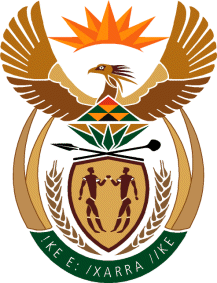 MINISTRY FOR HUMAN SETTLEMENTSREPUBLIC OF SOUTH AFRICANATIONAL ASSEMBLYQUESTION FOR WRITTEN REPLYQUESTION NO.: 2325DATE OF PUBLICATION: 28 OCTOBER 2016Mr K P Sithole (IFP) to ask the Minister of Human Settlements:Whether her department has conducted a study to determine the number of (a) employed and (b) unemployed hostel dwellers for the purpose of developing a housing provision strategy, if not; why not, if so; what are the relevant details?								      NW2659EREPLY:In terms of the Community Residential Units (CRU) Programme, accommodation is provided to low-income households that earn a gross income of between R800 and R3 500 per month. All the funding related to this programme is allocated to the provinces and these provinces, municipalities or social housing institutions are responsible for the management of the units, including ensuring that the appropriate beneficiaries gain access to the rental units. Social facilitators can be appointed to determine the employment status of each hostel dweller in order to ensure proper unit allocation based on their affordability level.  A portion of the funding provided to provinces is used for the compilation of 5 year provincial rental housing strategies which are demand and needs driven and which inform the Departments’ annual allocations. 